1. Усваја се стандард квалификације „Техничар фотографије”, који је одштампан у Прилогу 1. овог решења и чини његов саставни део.2. Ово решење објавити у „Службеном гласнику Републике Србије – Просветном гласнику”.Број 611-00-00804/2024-03У Београду, 30. априла 2024. годинеМинистар,проф. др Славица Ђукић Дејановић, с.р.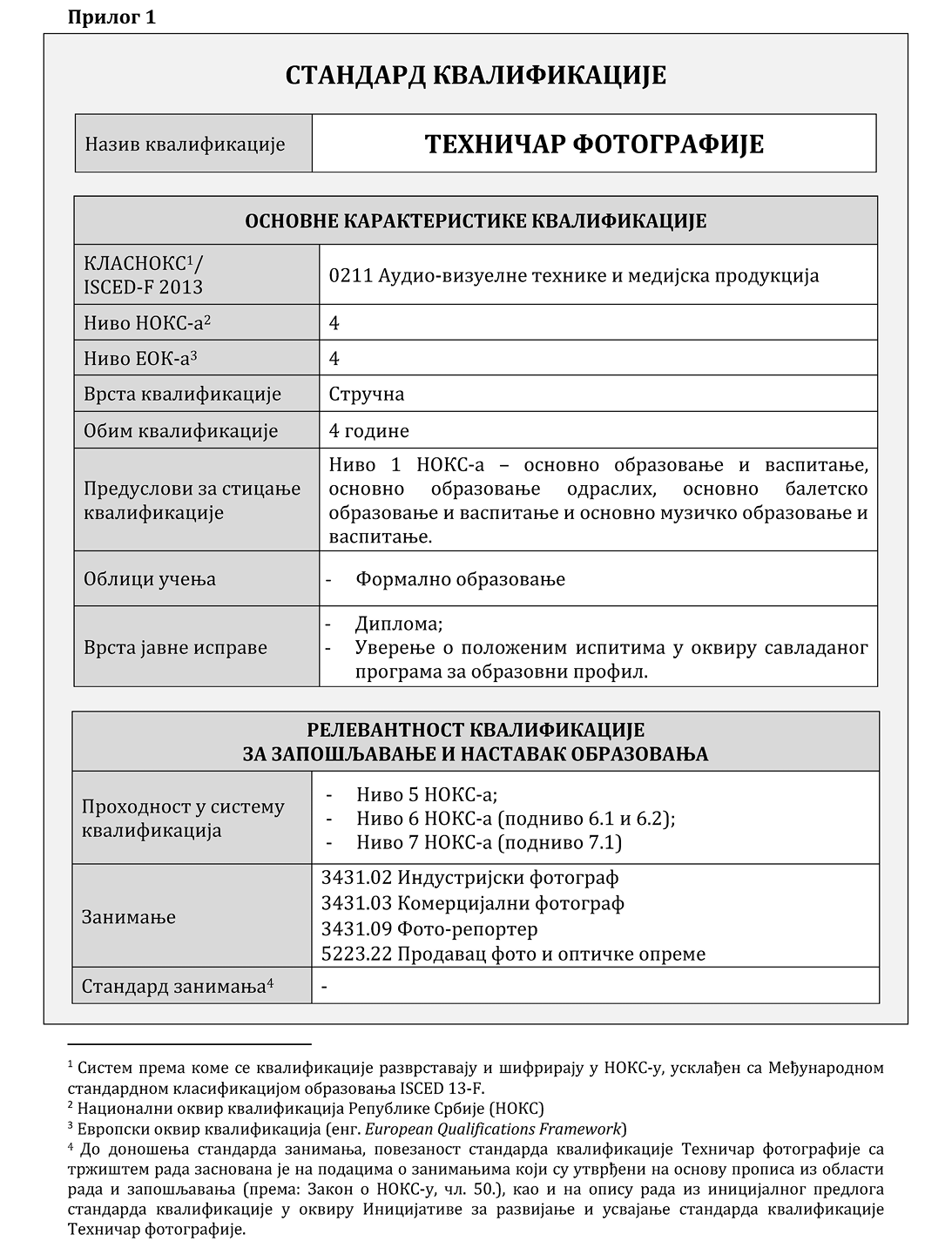 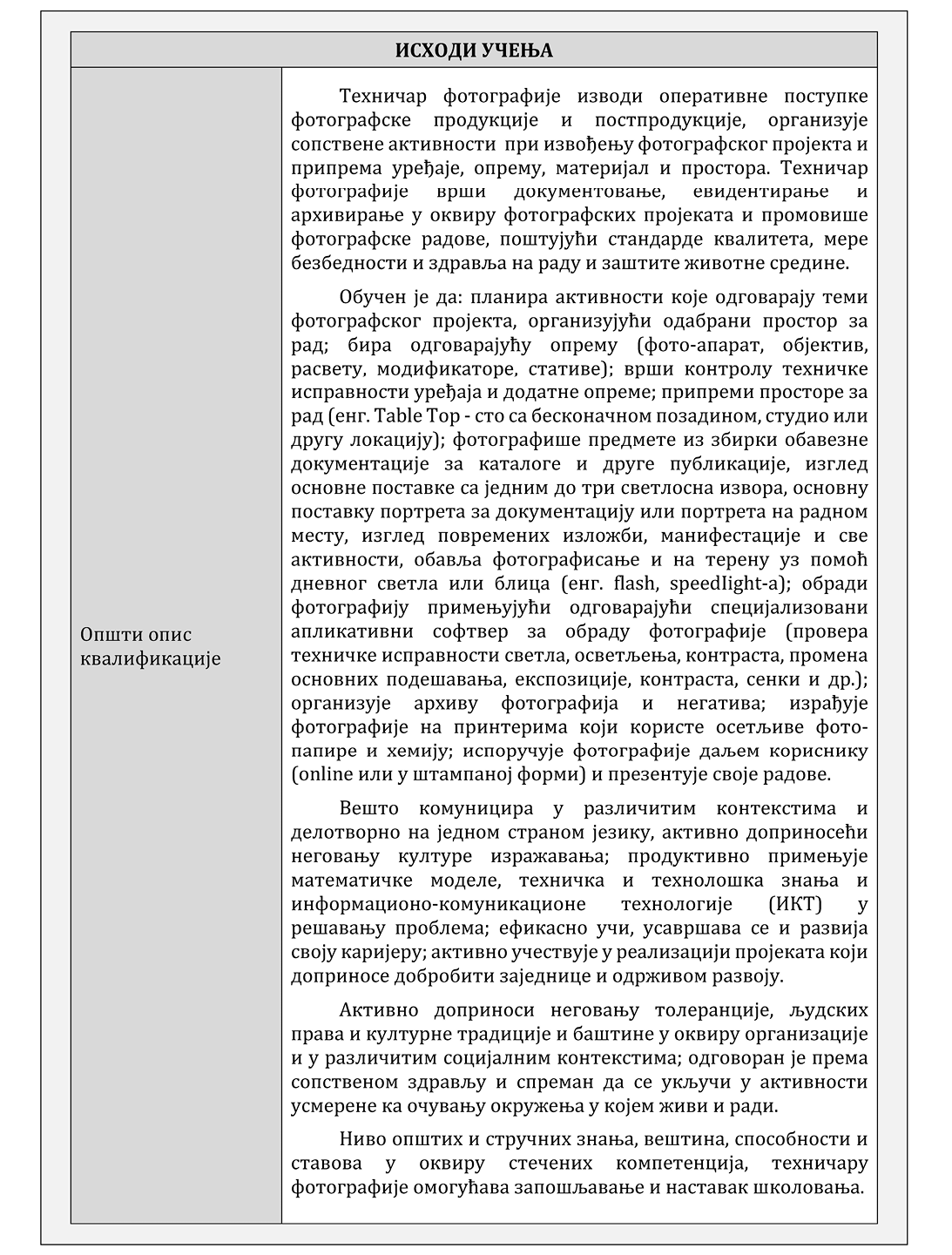 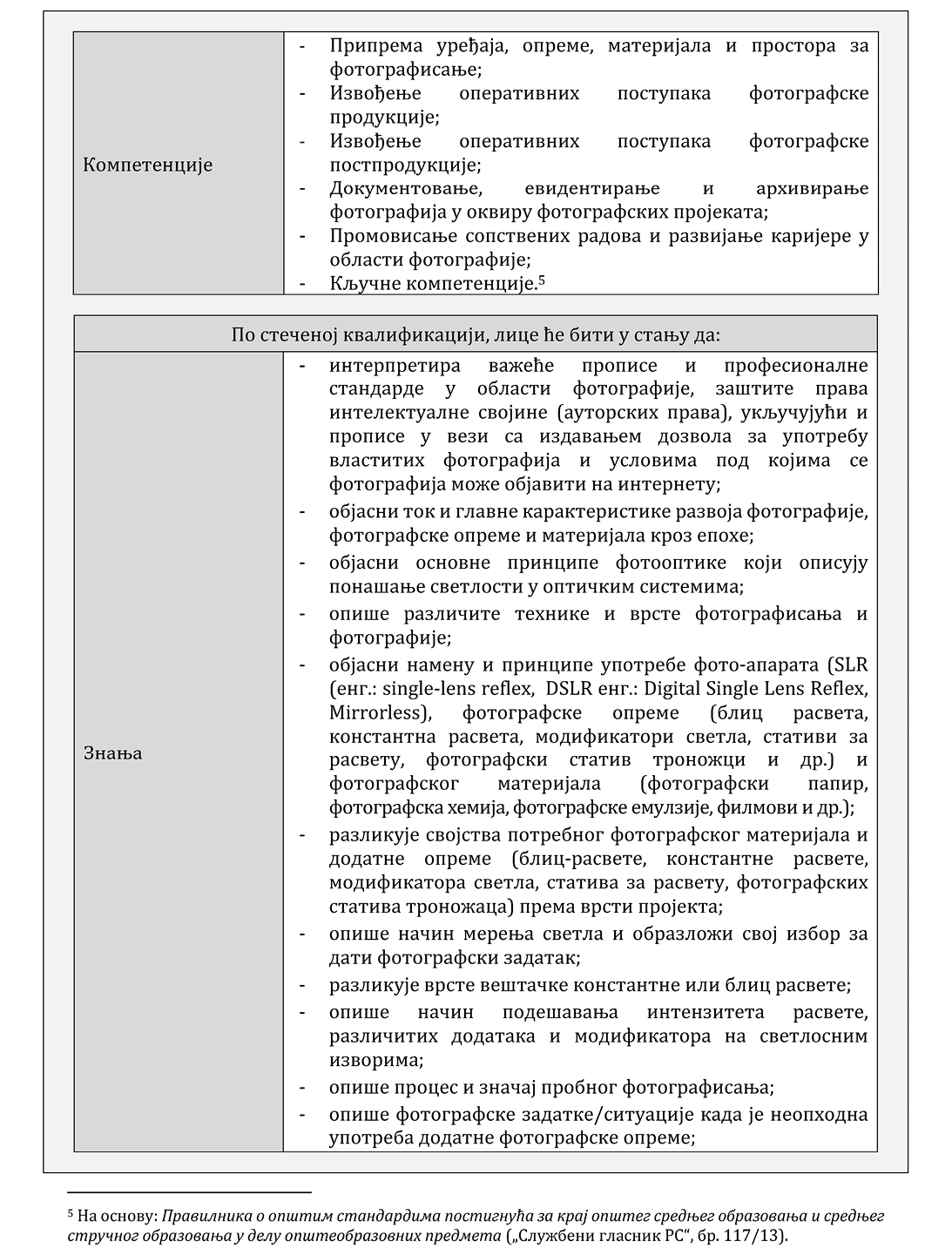 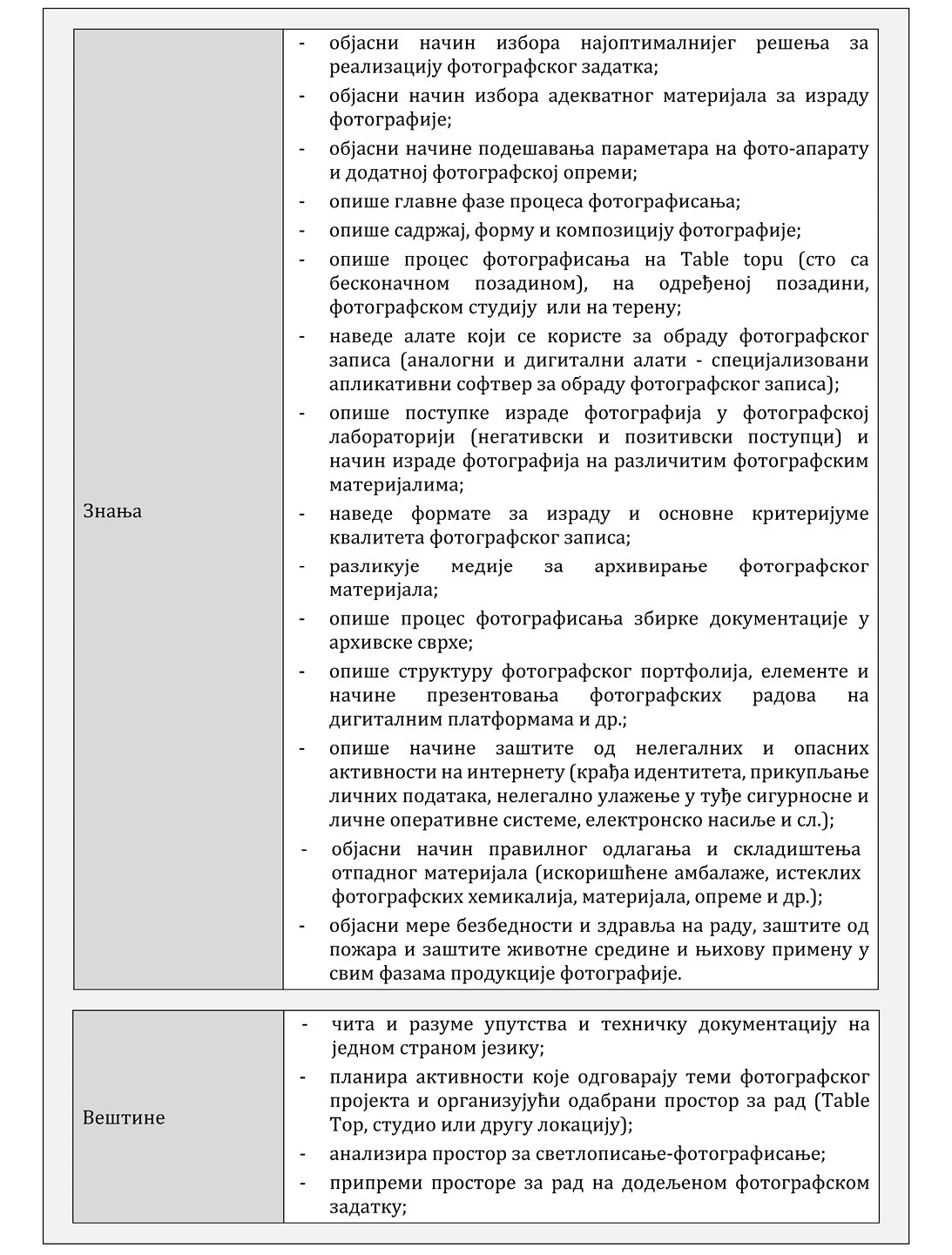 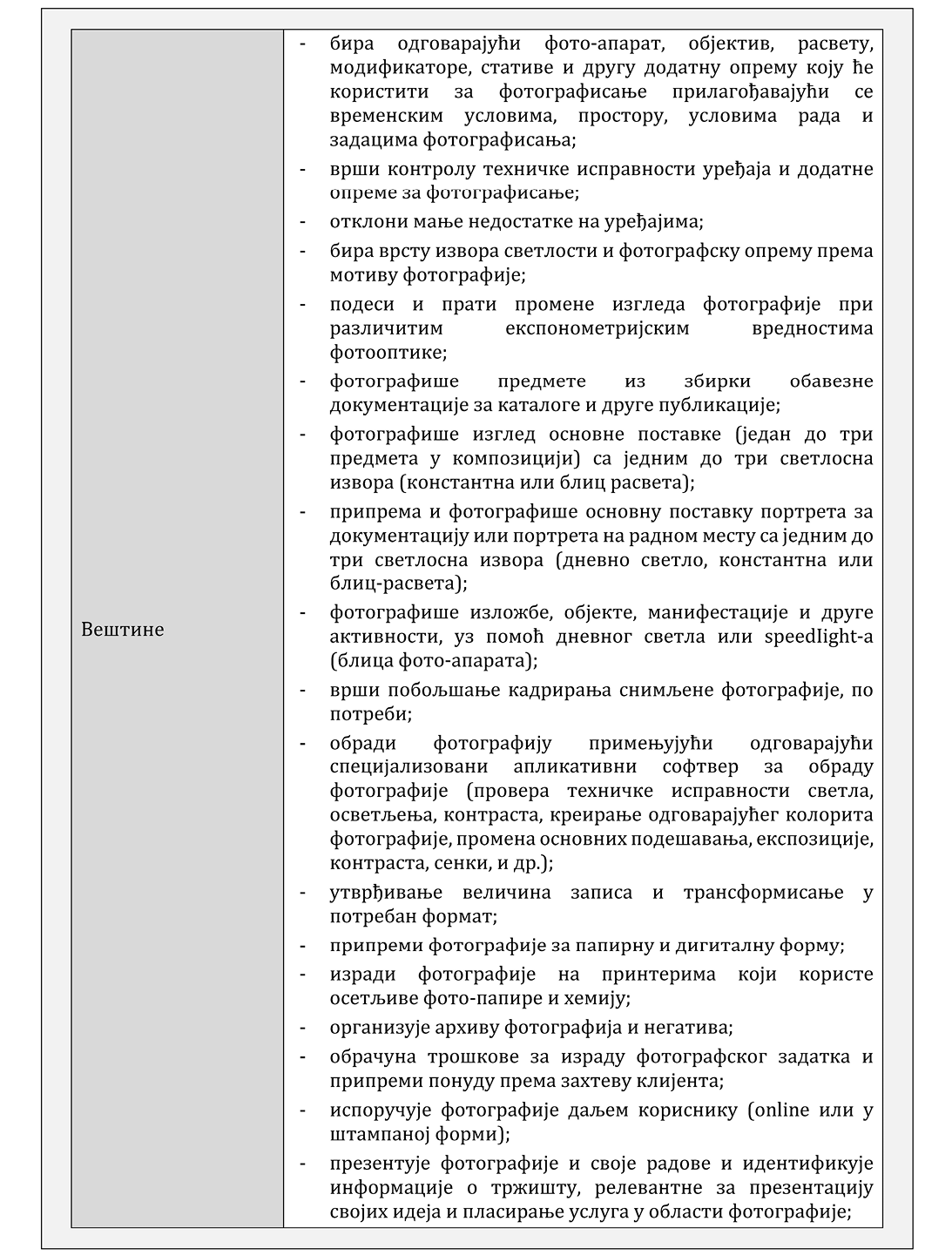 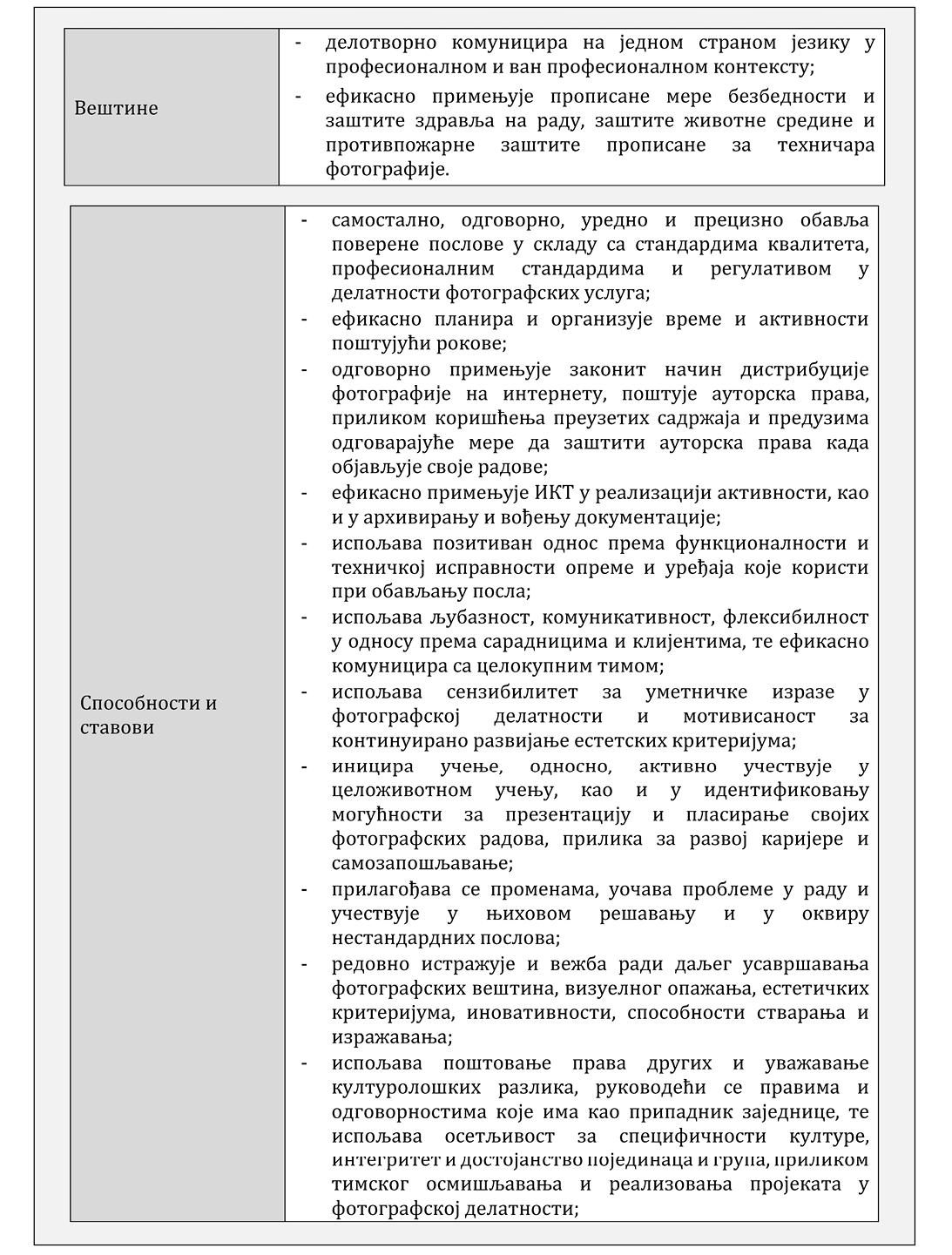 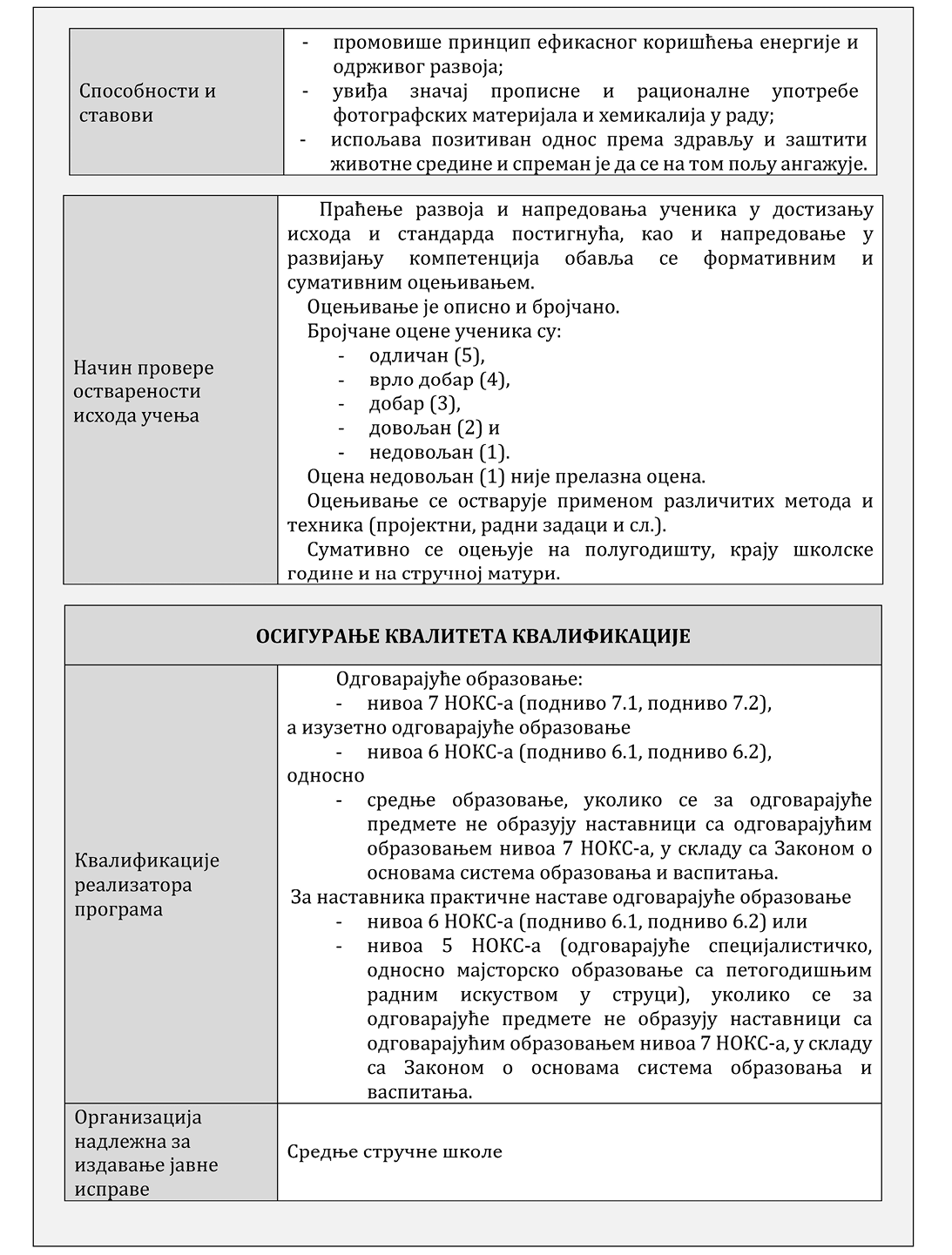 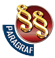 РЕШЕЊЕ О УСВАЈАЊУ СТАНДАРДА КВАЛИФИКАЦИЈЕ „ТЕХНИЧАР ФОТОГРАФИЈЕ”("Сл. гласник РС - Просветни гласник", бр. 4/2024)